Evaluation Form of Cumhuriyet Science Journal 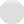 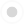 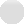 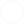 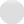 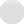 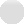 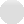 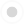 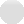 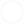 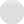 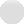 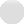 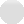 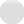 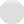 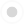 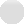 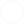 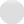 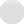 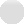 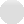 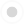 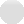 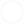 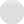 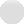 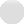 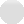 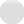 Title of the Article / Makalenin Adı *Submission Category / Makalenin Ağırlıklı Sınıfı * Composition / Bilgi Aktarma, Derleme Research / AraştırmaDoes the title reflect the subject matter of the article clearly and exactly? / Çalışmanın başlığı yazının konusunu kısa açık ve yeterli ölçüde yansıtıyor mu? *Yes / Evet No / HayırPartially, should be revised / Kısmen, düzeltilmelidirDoes the Abstract reflect the aim scope and conclusions of the article? / Özet yazının amacını kapsamını ve sonuçlarını yansıtıyor mu? *Yes / Evet No / HayırPartially, should be revised / Kısmen, düzeltilmelidirIs the text of the article clear and flawless as per the grammar rules? / Makale dilbilgisi kurallarına uygun açık ve yalın bir anlatım yolu izlenmiş mi? *Yes / Evet No / HayırPartially, should be revised / Kısmen, düzeltilmelidirHas the author presented the subject of the article in a proper methodological perspective? / Çalışmanın konusu yeterli ölçüde ele alınabilmiş mi? *Yes / Evet No / Hayır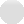 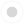 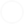 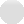 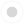 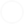 Partially, should be revised / Kısmen, düzeltilmelidirHas the author presented the aim of the article? / Çalışmanın amacı yeterli ölçüde belirtilmiş mi? * Yes / Evet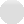 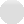 No / HayırPartially, should be revised / Kısmen, düzeltilmelidirIs the method used in the research appropriate? / Araştırmada kullanılan yöntem uygun mu? * Yes / EvetNo / HayırPartially, should be revised / Kısmen, düzeltilmelidirHas the author presented the result of the article sufficiently? / Çalışma neticesinde ulaşılan sonuçlar yeterli mi? *Yes / Evet No / HayırPartially, should be revised / Kısmen, düzeltilmelidirAre the comments and analysis of the subject covered by the author sufficient? / Yazarın ele aldığı konu hakkındaki yorum ve analizleri yeterli mi? *Yes / Evet No / Hayır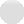 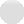 Partially, should be revised / Kısmen, düzeltilmelidirAre the resources which are referred in the article shown in accordance with the rules of the Journal? / Makalede kullanılan kaynaklar makale yazım kurallarına uygun olarak düzenlenmiş mi? *Yes / Evet No / HayırPartially, should be revised / Kısmen, düzeltilmelidirAre the resources which are referred in the article shown properly in the bibliography? / Kullanılan eserlere kaynakça kısmında yer verilmiş mi? *Yes / Evet No / Hayır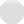 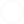 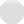 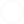 Partially, should be revised / Kısmen, düzeltilmelidirIs the study prepared in accordance with scientific publication ethics? / Çalışma bilimsel yayın etiğine uygun hazırlanmış mı? *Yes / Evet No / Hayır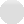 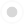 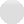 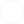 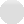 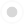 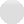 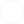 Partially, should be revised / Kısmen, düzeltilmelidirDoes the article have an original contribution to knowledge and the field? / İncelediğiniz makale bilime katkısı olan özgün bir çalışma mıdır? *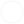 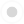 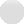 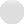 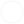 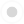 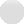 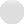 